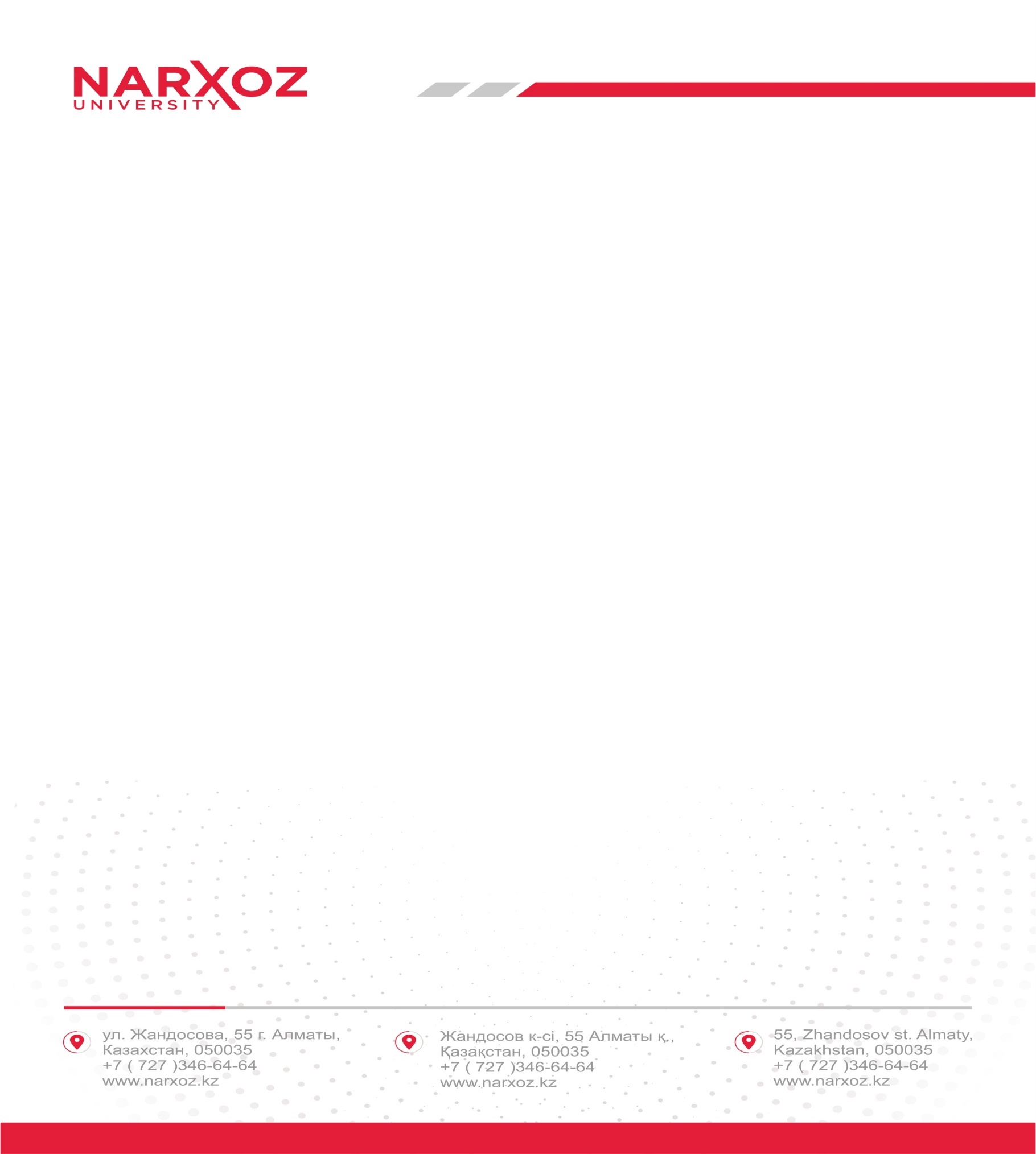 ИНФОРМАЦИОННОЕ ПИСЬМОНаучно-образовательный департамент «Финансы и аналитика данных» НАО «Университет Нархоз» приглашает студентов, магистрантов, докторантов, молодых ученых принять активное участие в Международной научно-практической конференции на тему «Социальные инвестиции в повышении качества жизни населения», которая состоится 3 марта 2022 года в рамках проведения Finance Week и празднования 80-летия ведущего казахстанского ученого и педагога, Заслуженного деятеля Республики Казахстан, д.э.н профессора Искакова Узана Мулдашевича.	Современным вызовом и ключевым направлением дальнейшего социально-экономического развития страны выступает рост благосостояния и улучшение качества жизни населения. Последние события наступившего года остро обозначили социальное самочувствие общества, что отразилось на необходимости качественного обновления современных инструментов регулирования благосостояния граждан. В рамках научно-практической конференции важно привлечь внимание передового молодого поколения - обучающихся высшей школы страны и обсудить проблемы развития малого и среднего бизнеса, повышения реальных доходов населения, эффективности систем здравоохранения и образования, влияния цифровизации на профессиональную подготовку специалистов финансового сектора, а также повышению роли банковского и государственного секторов на развитие навыков предпринимательства и открытия собственного дела. Многие другие вопросы будут обсуждены в секциях Международной научно-практической конференции.В работе Международной научно-практической конференции предусмотрены следующие направления: Секция 1 «Роль банковского сектора в стабилизации социальной системы Казахстана» (Модератор Айтказина М.А., PhD, асс. профессор)Подключиться к конференции Zoom https://zoom.us/j/96814311010
Секция 2 «Социальная ответственность субъектов реального сектора экономики и ее роль в повышении благосостояния населения Казахстана» (Модератор Джарикбаева Д. Т., PhD, асс. профессор)Подключиться к конференции Zoom  https://zoom.us/j/99231969317
Секция 3 «Влияние программ государственной поддержки на благосостояние населения в Казахстане: повышение доходов и качества жизни» (Модератор Кожахметова М.К., к.э.н., асс. профессор)Подключиться к конференции Zoom https://zoom.us/j/97103984516Регистрация на Telegram https://t.me/ Students_finance_Narxoz_bot  Форма участия: онлайнНачало МНПК: 10.00Рабочие языки конференции: казахский, русский, английскийПо итогам работы конференции планируется выпуск сборника материалов выступлений и научных статей. Отобранные статьи по результатам проверки на плагиат и рецензирования будут опубликованы в сборнике. Сборник статей будет индексирован в РИНЦ. Публикации бесплатно. Научные статьи направлять на электронную почту: Координаторы по научным статьям: Секция 1: Мухаметкалиева Махаббат Аугановна makhabbat.mukhametkalieva@narxoz.kzСекция 2: Устемиров Асет Даутханович asset.ustemirov@narxoz.kzСекция 3: Кыдыралинов Даулетжан Сагатович dauletzhan.kydyralinov@narxoz.kzПрием статей до 25 февраля 2022 г.При отправке файла со статьей на почту оргкомитета сделать пометку ФИО автора, номер секции (пример: Ахметов А. - 1).	Требования к материалам: формат текста А4, шрифт: Times New Roman, размер (кегль) – 14, Межстрочный интервал: одинарный; Объём статьи: не менее 5 стр. и не более 10 стр. Количество авторов в одной статье: не более 4-х. По всем вопросам участия в Международной научно-практической конференции обращаться можно обращаться в Telegram Оргкомитета: https://t.me/ Students_finance_Narxoz_bot  (87273771912).Благодарим за участие!Структура статьи:В верхнем левом углу указывается код УДК (полужирный шрифт, 14 пт.)Через одну строку - название статьи (полужирный шрифт, 14 пт., выравнивание – по центру)Через одну строку – инициалы и фамилия (полужирным шрифтом, 14 пт.). ниже - полное наименование вуза, город, страна автора(-ов) (обычным шрифтом, 12 пт., выравнивание – по центру). Ниже указывается ФИО и должность научного руководителя (обычным шрифтом, 12 пт., выравнивание – по центру). Через одну строку - аннотация объемом 150-250 слов (14 пт., выравнивание – по ширине).  Ниже -  ключевые слова (4-6 слов или словосочетаний)Через одну строку основной текст статьи.   Список источников оформляется в конце статьи в порядке использования источников в тексте. В тексте ссылки обозначаются квадратными скобками с указанием номера источника и через запятую – номера страницы: [5, с. 115]. Постраничные сноски запрещены.  